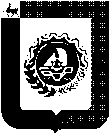 На  основании письма № 3150-3-3-2 от 20.03.2019г. под руководством  Главного управления МЧС России по Нижегородской области  28 марта 2019г. будет проводиться штабная тренировка по гражданской обороне с органами исполнительной власти Нижегородской области, органами местного самоуправления и организациями по теме: «Организация мероприятий по приведению в готовность гражданской обороны в Российской Федерации при введении в действие Президентом Российской Федерации Плана гражданской обороны и защиты населения Российской Федерации на территории Российской Федерации» (далее–тренировка).	С уважением,Начальник                                       п/п                                         Е.Н. ДорощенкоИсп. Е.Л.Шерстневател.8(83159) 2-43-38Администрация городского округа
город Бор Нижегородской областиМуниципальное казенное учреждение«Управление по делам гражданской обороны и чрезвычайным ситуациям городского округа город БорНижегородской области»(МКУ «Управление по делам ГО и ЧС городского округа г. Бор»)ул. Интернациональная, д. 24г. Бор, Нижегородская область, 606440, тел.: (83159) 2-20-65, 2-34-56, факс: 2-28-95
Email: info@ugochsbor.ru       От     26.03.2019        №    ___79____Руководителям предприятий, организаций, учреждений